ΕΛΛΗΝΙΚΗ ΕΤΑΙΡΕΙΑ ΣΥΣΤΗΜΙΚΗΣ ΣΚΕΨΗΣ ΚΑΙ ΨΥΧΟΘΕΡΑΠΕΙΑΣ ΟΙΚΟΓΕΝΕΙΑΣ ΑΙΤΗΣΗ ΕΓΓΡΑΦΗΣΣεμινάριο Ευαισθητοποίησης 2021 – 2022: «Συστημική Θεωρία και Πράξη» Επιτροπή Οργάνωσης του Σεμιναρίου:Δ. Γεωργιάδης, Δ. Μαγριπλής, Α. Μαρκουίζου-Γκίκα, Στ. ΜπακλέζοςΌνομα: …………………………………………...................................……………………………………Ημερομηνία γέννησης: ……………………………………………….............................……………Επάγγελμα – Ειδικότητα: …………………………….........................…………………………….……………………………………………………………...................................…………………………….Πλαίσιο εργασίας: ………………………………............................…………………………………..……………………………………………………………...................................…………………………….Διεύθυνση κατοικίας: …………………………..........................…………………………………….Τηλέφωνα επικοινωνίας:Εργασίας: …………………………………................................………………………………………….Οικίας: …………………………………...................................……………………………………………Κινητό: …………………………………….................................…………………………………………..Email: ……………………………………….................................………………………………………….Ημερομηνία: ………………….............….0/Η Αιτ………....................ΕΕΣΣΚΕΨΟ: Παπαδιαμαντοπούλου 3, Αθήνα 115 28E-mail: hestafta@gmail.com, www.hestafta.org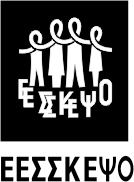 